                                                                                 27.04.2020    259-01-03-137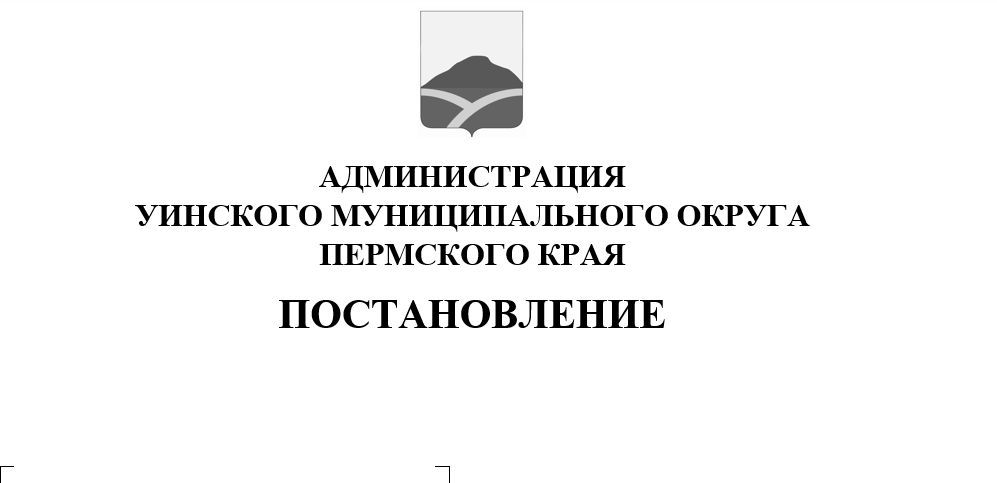 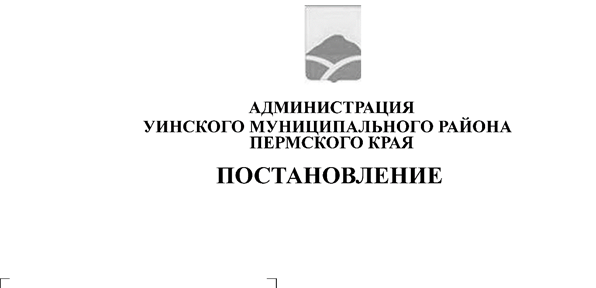 В соответствии с  Земельнымкодексом Российской Федерации, Федеральным законом от 25.10.2001   № 137-ФЗ «О введении в действие Земельного кодекса Российской Федерации», Федеральным законом от 06.10.2003 № 131–ФЗ «Об общих принципах организации местного самоуправления в Российской Федерации», Законом Пермского края от 01.12.2011 № 871-ПК «О бесплатном предоставлении земельных участков многодетным семьям в Пермском крае», Законом Пермского края от 02.10.2018 № 281-ПК «О внесении изменений в Закон Пермского края «О бесплатном предоставлении земельных участков многодетным семьям в Пермском крае»,администрация Уинского муниципального округа Пермского округаПОСТАНОВЛЯЕТ:1.  Утвердить Порядок постановки на учет многодетных семей в целях бесплатного предоставления земельных участков для индивидуального жилищного строительства, дачного строительства, ведения личного подсобного хозяйства, осуществления крестьянским (фермерским) хозяйством его деятельности, садоводства, огородничества, животноводства на территории Уинского муниципального округа (приложение 1).      2.  Считать утратившим силу постановление администрации Уинского муниципального района от 01.02.2019 № 38-259-01-03 «Об утверждении Порядка постановки на учет многодетных семей в целях бесплатного предоставления земельных участков для индивидуального жилищного строительства, дачного строительства, ведения личного подсобного хозяйства, осуществления крестьянским (фермерским) хозяйством его деятельности, садоводства, огородничества, животноводства на территории Уинского муниципального района».       3.  Настоящее постановление вступает в силу со дня его опубликования в печатном средстве массовой информации газете «Родник-1» и подлежит размещению на сайте администрации Уинского муниципального округа в сети «Интернет».      4.  Контроль над исполнением постановления возложить на начальника управления имущественных и земельных отношений администрации Уинского муниципального округа Зацепурина Ю.В.Глава муниципального округа –глава администрации Уинскогомуниципального округа                                                    А.Н. Зелёнкин